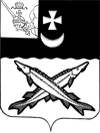 ПРЕДСТАВИТЕЛЬНОЕ  СОБРАНИЕБЕЛОЗЕРСКОГО МУНИЦИПАЛЬНОГО ОКРУГАВОЛОГОДСКОЙ ОБЛАСТИРЕШЕНИЕОт ________________________________ №___В соответствии  с Федеральным законом от 24.07.2007 № 209-ФЗ «О развитии малого и среднего предпринимательства в Российской Федерации», Решением  Представительного  Собрания  Белозерского  муниципального  округа  Вологодской области от 09.12.2022 № 84 «Об утверждении Положения  об управлении  и распоряжении  муниципальной собственностью Белозерского  муниципального  округа Вологодской области», Представительное Собрание Белозерского муниципального округаРЕШИЛО:1. Утвердить Положение о порядке формирования, ведения,  обязательного  опубликования перечня имущества округа,    предназначенного для передачи во владение и (или) в пользование субъектам малого и среднего предпринимательства  и организациям, образующим инфраструктуру поддержки субъектов малого и среднего предпринимательства     (прилагается).2. Признать  утратившими силу:- решение  Совета города Белозерск от 18.09.2017 № 62 «Об утверждении положения о порядке формирования, ведения,  обязательного  опубликования перечня имущества, находящегося в собственности  муниципального  образования «Город Белозерск», используемого  для предоставления  во владение и (или) в пользование на долгосрочной основе субъектам малого и среднего предпринимательства  и организациям, образующим инфраструктуру поддержки субъектов малого и среднего предпринимательства»;- решение  Совета города Белозерск от 22.12.2017 № 82 «О внесении  изменений  в решение  Совета города  Белозерск от 18.09.2017 № 62»;- решение  Совета сельского поселения Антушевское от 30.08.2017  № 18 «Об утверждении положения о порядке формирования, ведения,  обязательного  опубликования перечня имущества, находящегося в собственности  сельского  поселения  Антушевское, используемого  для предоставления  во владение и (или) в пользование на долгосрочной основе субъектам малого и среднего предпринимательства  и организациям, образующим инфраструктуру поддержки субъектов малого и среднего предпринимательства»;- решение  Совета сельского поселения Антушевское  от 23.03.2022 № 9 «О внесении  изменений в решение  Совета поселения от 30.08.2017 № 18»;- решение  Совета Глушковского сельского поселения  от 09.09.2017  № 25 «Об утверждении положения о порядке формирования, ведения,  обязательного  опубликования перечня имущества, находящегося в собственности  Глушковского сельского  поселения , используемого  для предоставления  во владение и (или) в пользование на долгосрочной основе субъектам малого и среднего предпринимательства  и организациям, образующим инфраструктуру поддержки субъектов малого и среднего предпринимательства»;- решение  Совета Глушковского сельского поселения  от 25.10.2017 № 37 «О внесении  изменений в решение  Совета поселения от 09.09.2017 № 25»;- решение  Совета Шольского сельского поселения  от 30.08.2017  № 32 «Об утверждении положения о порядке формирования, ведения,  обязательного  опубликования перечня имущества, находящегося в собственности  Шольского сельского  поселения, используемого  для предоставления  во владение и (или) в пользование на долгосрочной основе субъектам малого и среднего предпринимательства  и организациям, образующим инфраструктуру поддержки субъектов малого и среднего предпринимательства»;- решение  Совета Шольского сельского поселения  от 06.03.2018 № 5 «О внесении  изменений в решение  Совета поселения от 30.08.2017 № 32»;- решение  Совета Шольского сельского поселения  от 04.05.2022 № 12 «О внесении  изменений в решение  Совета поселения от 30.08.2017 № 32»;- решение  Совета Куностьского сельского поселения  от 03.08.2017  № 29 «Об утверждении положения о порядке формирования, ведения,  обязательного  опубликования перечня имущества, находящегося в собственности  Куностьского сельского  поселения, используемого  для предоставления  во владение и (или) в пользование на долгосрочной основе субъектам малого и среднего предпринимательства  и организациям, образующим инфраструктуру поддержки субъектов малого и среднего предпринимательства»;- решение  Совета Куностьского сельского поселения  от 16.11.2017 № 41 «О внесении  изменений в решение  Совета поселения от 03.08.2017 № 29»;- решение  Совета Куностьского сельского поселения  от 27.04.2022 № 11 «О внесении  изменений в решение  Совета поселения от 03.08.2017 № 29»;- решение  Совета сельского поселения Артюшинское от 26.04.2017  № 11 «Об утверждении положения о порядке формирования, ведения,  обязательного  опубликования Перечня имущества, находящегося в собственности  сельского  поселения Артюшинское, используемого  для предоставления  во владение и (или) в пользование на долгосрочной основе субъектам малого и среднего предпринимательства  и организациям, образующим инфраструктуру поддержки субъектов малого и среднего предпринимательства»;- решение  Совета сельского поселения  Артюшинское  от 17.03.2022 № 9 «О внесении  изменений в решение  Совета поселения от 26.04.2017  № 11»;- решение  Совета сельского поселения Артюшинское от 15.09.2017  № 25 «Об утверждении положения о порядке формирования, ведения,  обязательного  опубликования Перечня имущества, находящегося в собственности  сельского  поселения Артюшинское, используемого  для предоставления  во владение и (или) в пользование на долгосрочной основе субъектам малого и среднего предпринимательства  и организациям, образующим инфраструктуру поддержки субъектов малого и среднего предпринимательства».3. Настоящее решение подлежит  опубликованию   в газете «Белозерье» и размещению на официальном сайте Белозерского муниципального округа в информационно-коммуникационной сети  «Интернет».ПредседательПредставительного Собрания округа:                                               И.А.ГолубеваГлава округа:                                          Д.А.Соловьев                                        Утверждено  решением Представительного Собрания округа  от ______ №_______Положение о порядке формирования, ведения,  обязательного  опубликования перечня имущества округа,    предназначенного для передачи во владение и (или) в пользование субъектам малого и среднего предпринимательства  и организациям, образующим инфраструктуру поддержки субъектов малого и среднего предпринимательства1. Общие положения1.1. Настоящее Положение устанавливает порядок формирования, ведения (в том числе ежегодного дополнения) и обязательного опубликования перечня имущества округа, свободного от прав третьих лиц (за исключением права хозяйственного ведения, права оперативного управления, имущественных прав субъектов малого и среднего предпринимательства, а также физических лиц, не являющихся индивидуальными предпринимателями и применяющих специальный налоговый режим «Налог на профессиональный доход»), предусмотренного частью 4 статьи 18 Федерального закона «О развитии малого и среднего предпринимательства в Российской Федерации», предназначенного для передачи во владение и (или) в пользование на долгосрочной основе субъектам малого и среднего предпринимательства, организациям, образующим инфраструктуру поддержки субъектов малого и среднего предпринимательства и физическим лицам, не являющимся индивидуальными предпринимателями и применяющим специальный налоговый режим «Налог на профессиональный доход» (далее - Перечень).1.2. Имущество, включенное в Перечень, подлежит передаче во владение и (или) в пользование субъектам малого и среднего предпринимательства, организациям, образующим инфраструктуру поддержки субъектов малого и среднего предпринимательства, а также физическим лицам, не являющимся индивидуальными предпринимателями и применяющим специальный налоговый режим «Налог на профессиональный доход», для использования по целевому назначению, отраженному в договорах, опосредующих указанную передачу.1.3. Запрещается продажа переданного субъектам малого и среднего предпринимательства, организациям, образующим инфраструктуру поддержки субъектов малого и среднего предпринимательства, и физическим лицам, не являющимся индивидуальными предпринимателями и применяющим специальный налоговый режим «Налог на профессиональный доход», имущества, включенного в Перечень, за исключением возмездного отчуждения такого имущества в собственность субъектов малого и среднего предпринимательства в соответствии с Федеральным законом от 22 июля 2008 года № 159-ФЗ «Об особенностях отчуждения движимого и недвижимого имущества, находящегося в государственной или в муниципальной собственности и арендуемого субъектами малого и среднего предпринимательства, и о внесении изменений в отдельные законодательные акты Российской Федерации», и в случаях, указанных в подпунктах 6, 8 и 9 пункта 2 статьи 39.3 Земельного кодекса Российской Федерации. В отношении указанного имущества запрещаются также переуступка прав пользования им, передача прав пользования им в залог и внесение прав пользования таким имуществом в уставный капитал любых других субъектов хозяйственной деятельности, передача третьим лицам прав и обязанностей по договорам аренды такого имущества (перенаем), передача в субаренду, за исключением предоставления такого имущества в субаренду субъектам малого и среднего предпринимательства организациями, образующими инфраструктуру поддержки субъектов малого и среднего предпринимательства, и в случае, если в субаренду предоставляется имущество, предусмотренное пунктом 14 части 1 статьи 17.1 Федерального закона от 26 июля 2006 года № 135-ФЗ «О защите конкуренции».1.4. При включении в Перечень имущества, арендуемого субъектом малого и среднего предпринимательства, физическим лицом, не являющимся индивидуальным предпринимателем и применяющим специальный налоговый режим «Налог на профессиональный доход», администрация округа получает письменное согласие арендатора на включение имущества в Перечень путем направления ему соответствующего предложения.2. Порядок формирования и ведения Перечня2.1. Формирование,  ведение (в том числе ежегодное дополнение) и обязательное опубликование Перечня осуществляются  администрацией округа.2.2. В Перечень вносятся сведения об имуществе округа, соответствующем следующим критериям:а) имущество округа свободно от прав третьих лиц (за исключением права хозяйственного ведения, права оперативного управления, а также имущественных прав субъектов малого и среднего предпринимательства и физических лиц, не являющихся индивидуальными предпринимателями и применяющих специальный налоговый режим «Налог на профессиональный доход»);б) имущество округа не ограничено в обороте;в) имущество округа не является объектом религиозного назначения;г) в отношении  имущества округа не принято решение о предоставлении его иным лицам;д) имущество округа не включено в прогнозный план (программу) приватизации имущества, находящегося в собственности Белозерского  муниципального округа Вологодской области;е) имущество округа не признано аварийным и подлежащим сносу или реконструкции;ж) имущество округа  не относится к земельным участкам, предназначенным для ведения личного подсобного хозяйства, огородничества, садоводства, индивидуального жилищного строительства, а также к земельным участкам, предусмотренным подпунктами 1 - 10, 13 - 15, 18 и 19 пункта 8 статьи 39.11 Земельного кодекса Российской Федерации, за исключением земельных участков, предоставленных в аренду субъектам малого и среднего предпринимательства.Перечень имущества дополняется ежегодно до 1 ноября текущего года.2.3. Сведения об имуществе округа  вносятся в Перечень в составе и по форме, утвержденной приказом Минэкономразвития России от 20 апреля 2016 года № 264.2.4. Внесение сведений об имуществе округа в Перечень (в том числе ежегодное дополнение), а также исключение сведений об имуществе округа  из Перечня осуществляется решением  Представительного  Собрания  округа об утверждении Перечня или о внесении в него изменений, как по инициативе администрации  округа, так и на основе предложений, органов местного самоуправления округа, муниципальных предприятий и учреждений округа,  общероссийских некоммерческих организаций, выражающих интересы субъектов малого и среднего предпринимательства, акционерного общества «Федеральная корпорация по развитию малого и среднего предпринимательства», организаций, образующих инфраструктуру поддержки субъектов малого и среднего предпринимательства, а также субъектов малого и среднего предпринимательства и физических лиц, не являющихся индивидуальными предпринимателями и применяющими специальный налоговый режим «Налог на профессиональный доход» (далее - предложение).В случае внесения изменений в Реестр собственности Белозерского  муниципального  округа в отношении областного имущества, включенного в Перечень, администрация округа в течение 10 рабочих дней обеспечивает внесение соответствующих изменений в отношении имущества в Перечень.2.5. Рассмотрение предложения, указанного в пункте 2.4 настоящего Положения, осуществляется администрацией округа  в течение 30 календарных дней с даты его поступления. По результатам рассмотрения предложения уполномоченным органом принимается одно из следующих решений:а) о включении сведений об имуществе, в отношении которого поступило предложение, в Перечень с учетом критериев, установленных пунктом 2.2 настоящего Положения;б) об исключении сведений об имуществе, в отношении которого поступило предложение, из Перечня с учетом положений пункта 2.7 настоящего Положения;в) об отказе в учете предложения с учетом критериев, установленных пунктом 2.2 настоящего Положения.2.6. В случае принятия решения об отказе в учете предложения орган по управлению имуществом направляет лицу, представившему предложение, мотивированный ответ о невозможности включения сведений об имуществе в Перечень или исключения сведений об имуществе из Перечня в срок, указанный в абзаце первом пункта 2.5 настоящего Положения.2.7. Администрация округа исключает сведения об имуществе из Перечня, если в течение 2 лет со дня их включения в Перечень от субъектов малого и среднего предпринимательства, организаций, образующих инфраструктуру поддержки субъектов малого и среднего предпринимательства, и (или) физических лиц, не являющихся индивидуальными предпринимателями и применяющих специальный налоговый режим «Налог на профессиональный доход»:а) не поступило ни одной заявки на участие в аукционе (конкурсе) на право заключения договора, предусматривающего переход прав владения и (или) пользования в отношении имущества;б) не поступило ни одного заявления о предоставлении имущества, в отношении которого заключение указанного договора может быть осуществлено без проведения аукциона (конкурса) в случаях, предусмотренных Федеральным законом "О защите конкуренции";в) право собственности округа  на имущество прекращено по решению суда.2.8. Ведение Перечня осуществляется органом по управлению имуществом администрации округа в электронной форме.2.9. Перечень и внесенные в него изменения подлежат:а) размещению на официальном сайте  Белозерского  муниципального округа в информационно-телекоммуникационной сети "Интернет" - в течение 3 рабочих дней со дня утверждения.Об утверждении Положения о порядке формирования, ведения,  обязательного  опубликования перечня имущества округа,    предназначенного для передачи во владение и (или) в пользование субъектам малого и среднего предпринимательства  и организациям, образующим инфраструктуру поддержки субъектов малого и среднего предпринимательства                                  